辅修专业报名操作说明学生使用j-Account账号登录教学信息服务网，网址：http://i.sjtu.edu.cn进入【报名申请】-【辅修专业、第二学科报名】模块。进入报名页面，页面上显示可报考辅修专业。选择需要报考的辅修专业，点击【详细信息】按钮，可查看辅修专业的报名信息；点击【报名】按钮，弹出报名说明，点击【同意】，则报名成功，点击【不同意】返回报名页面。报名成功后，点击右侧竖条可查看个人报名信息。如果需要退报，点击【退报】按钮，确认后退报成功。学生报名，经学校审核通过后则辅修专业报名通过。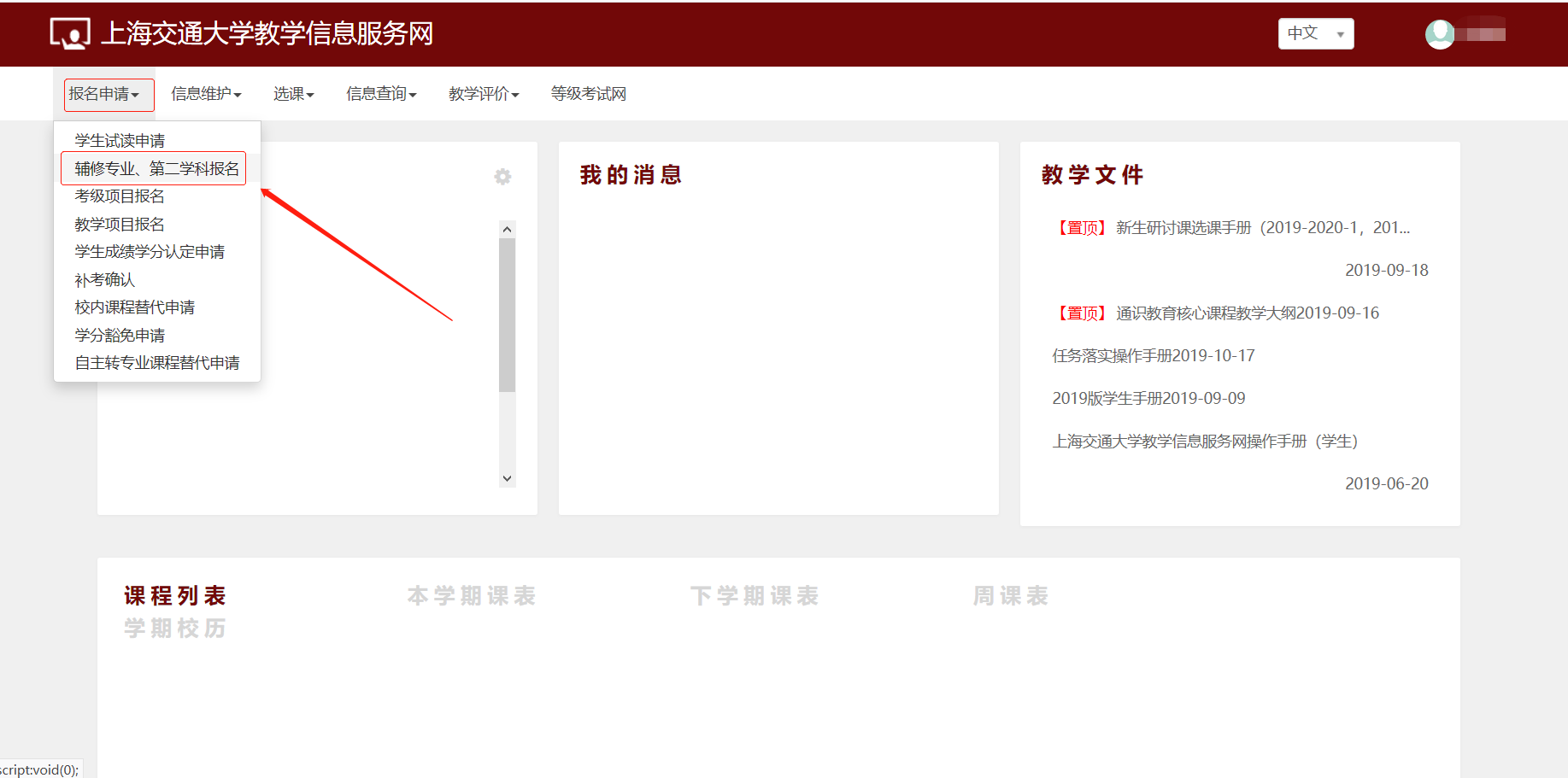 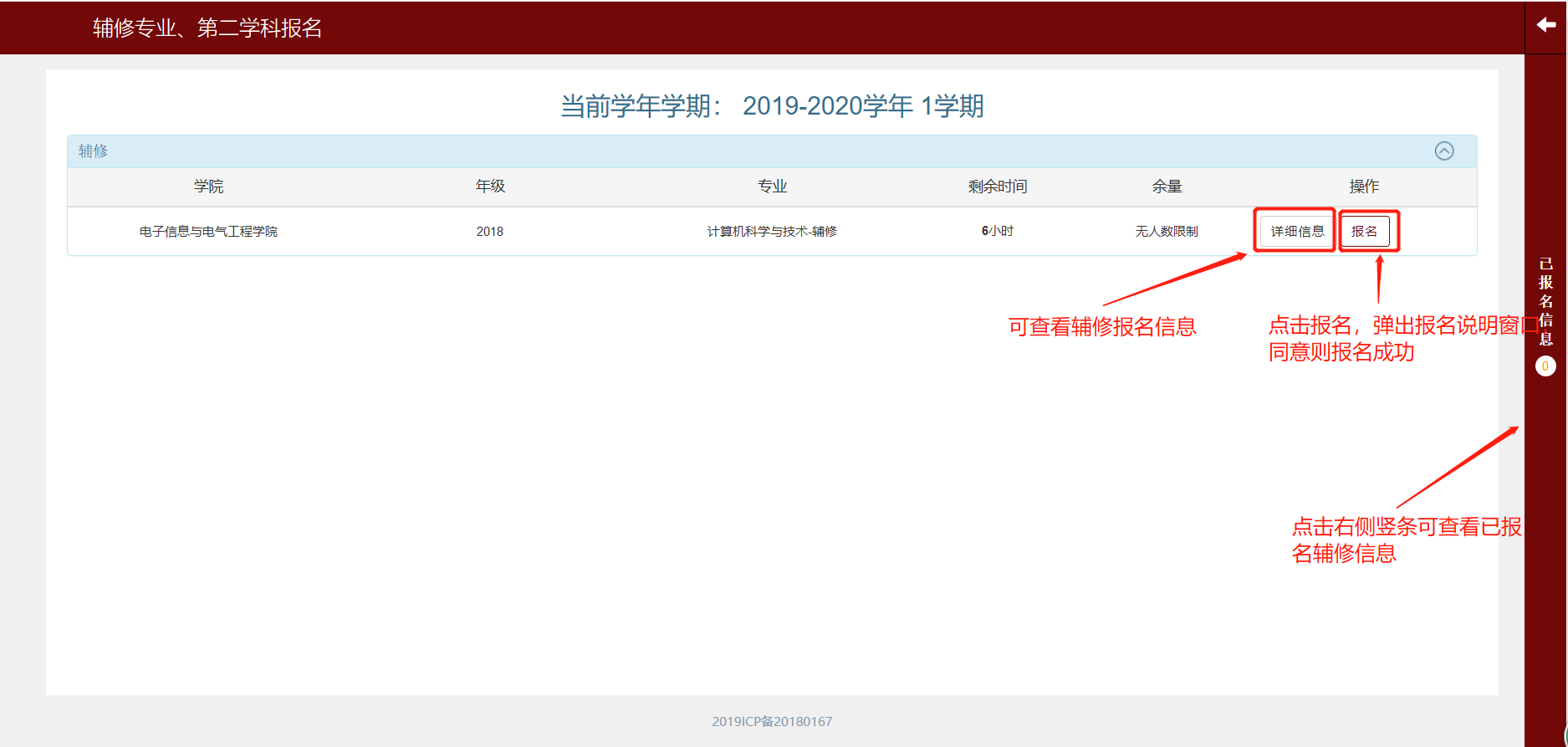 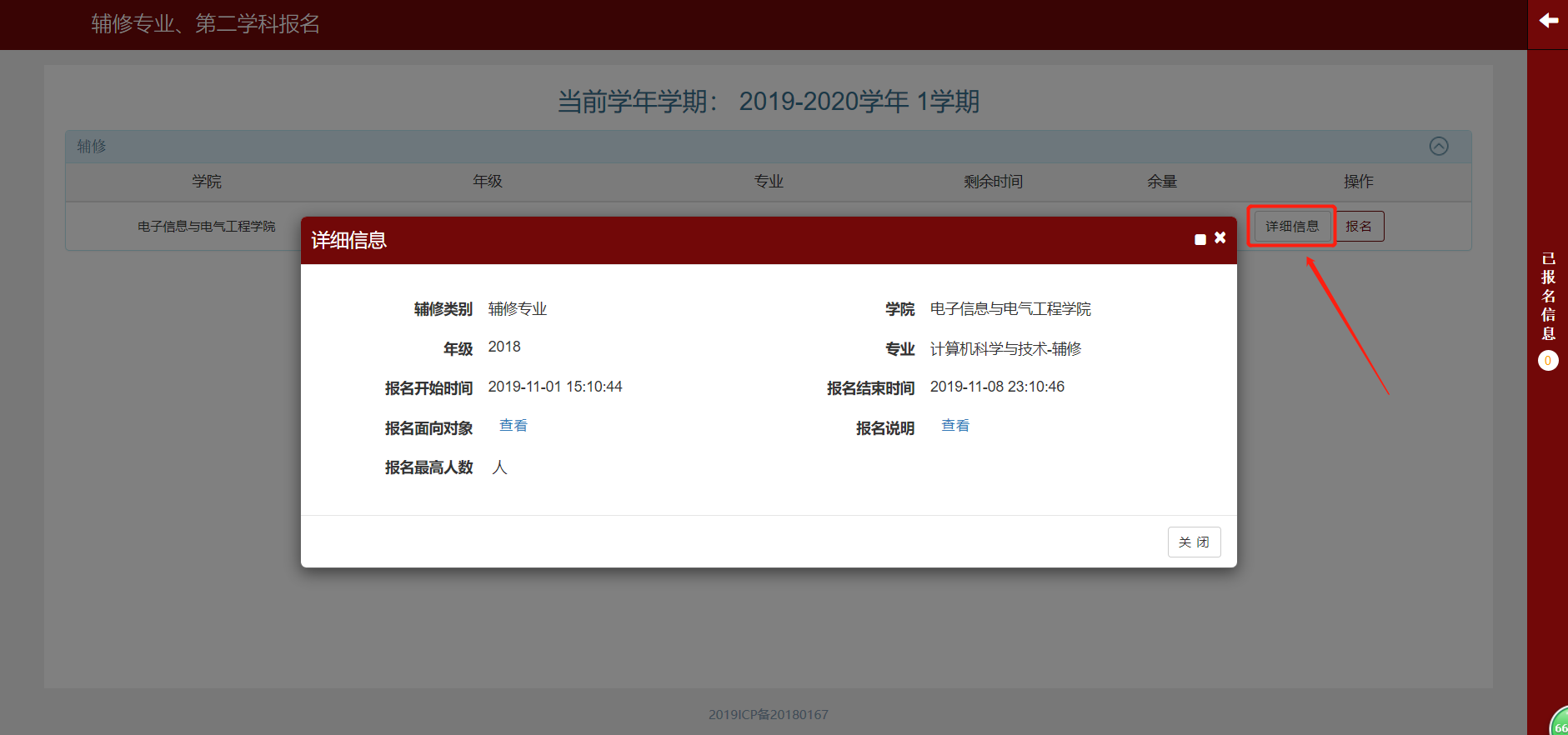 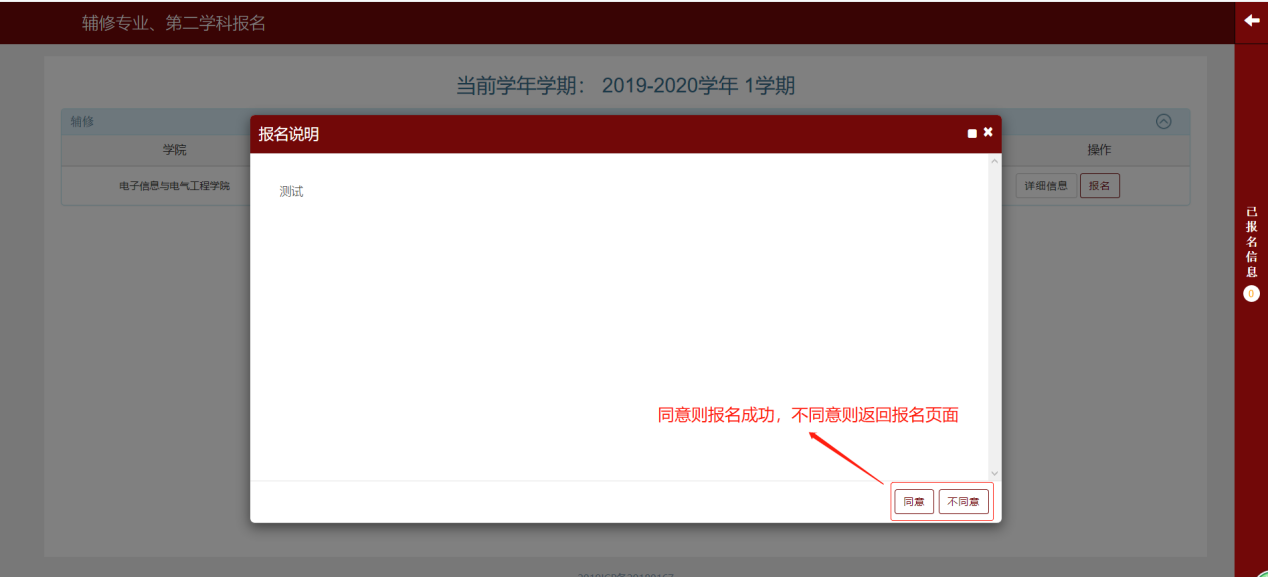 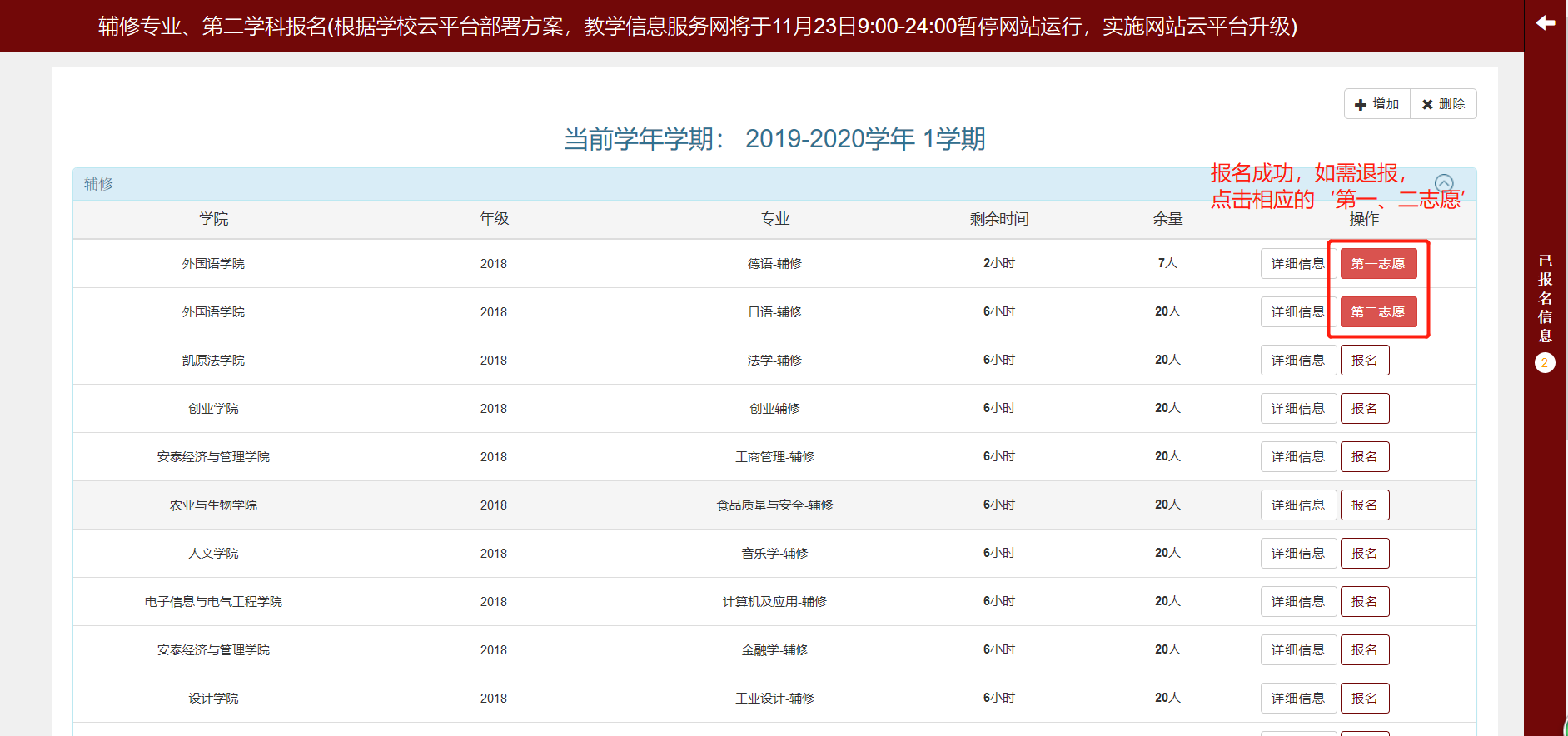 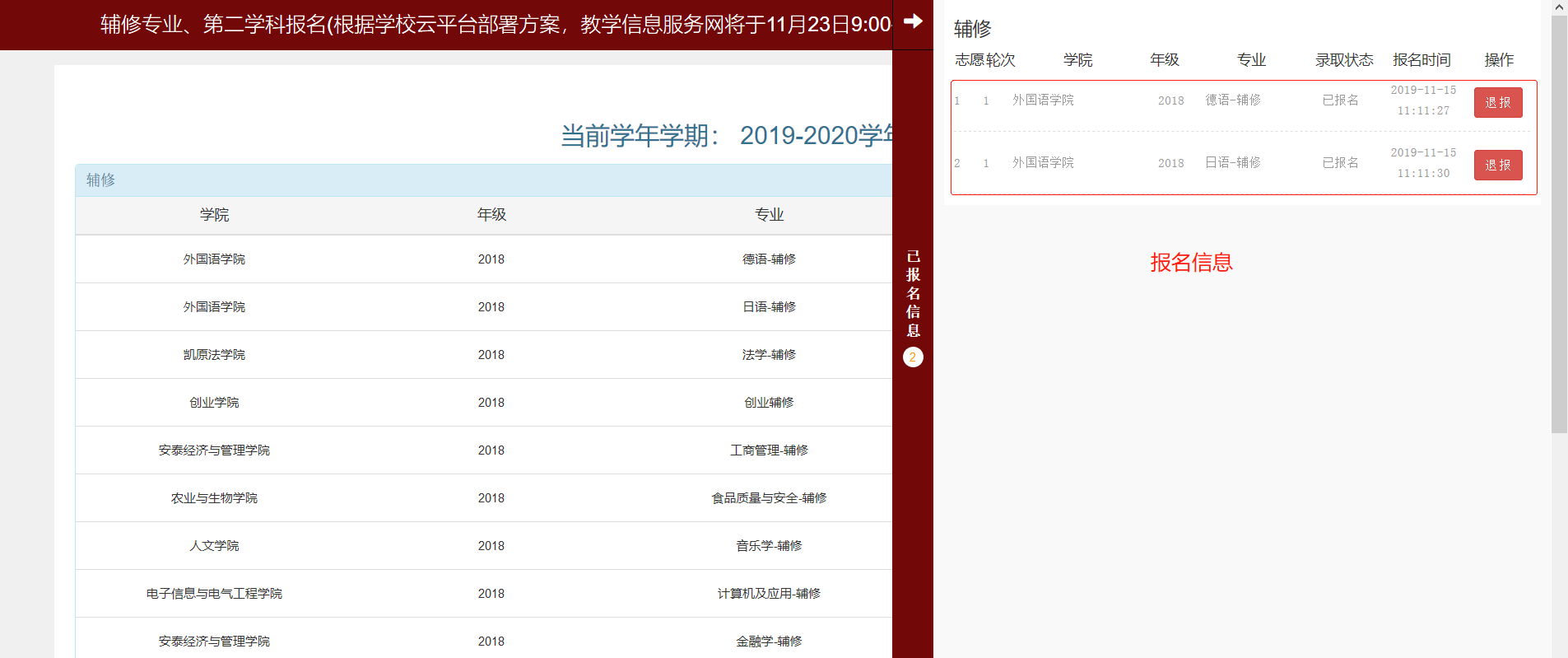 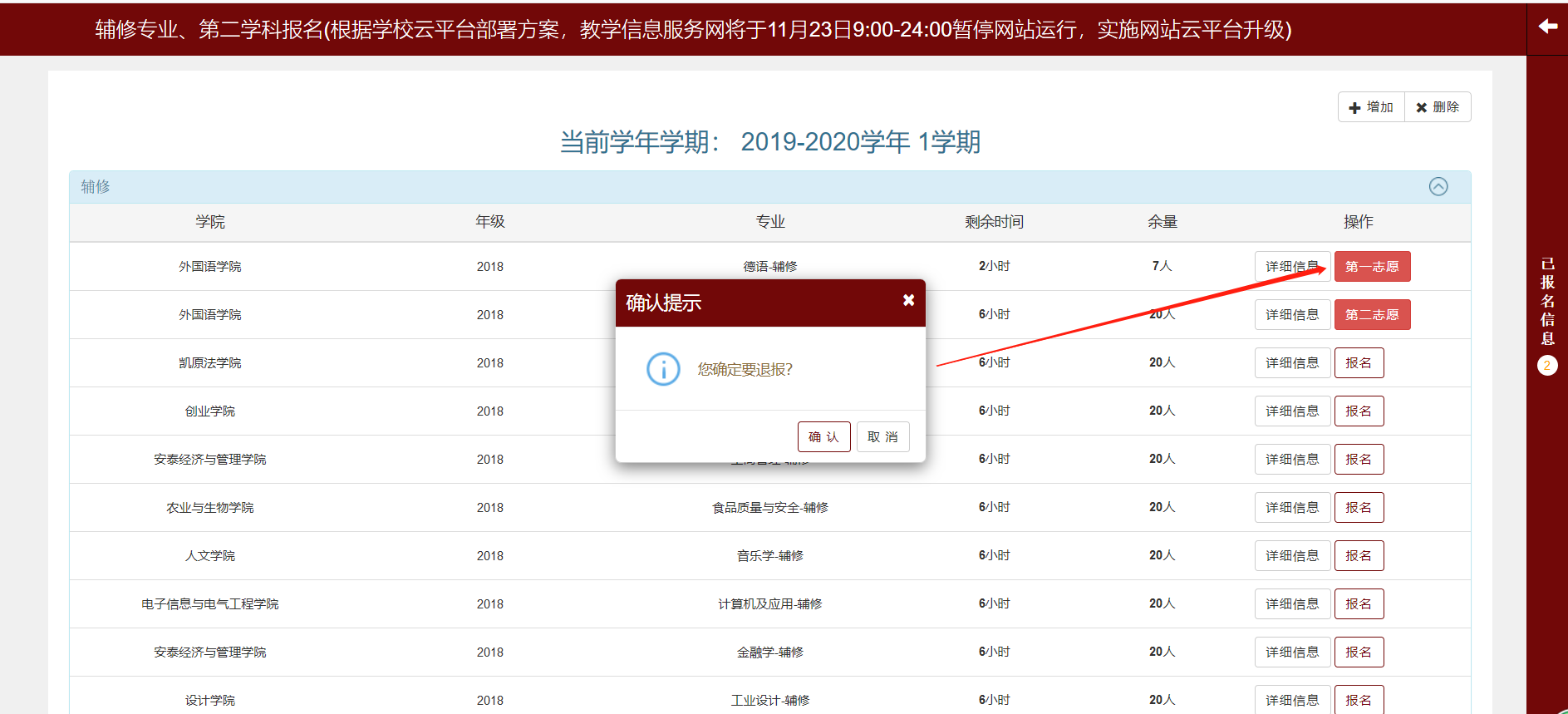 